                                                                    Załącznik nr 17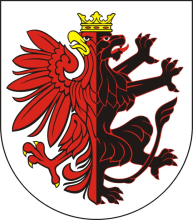                                                                     do uchwały Nr 49/2220/17     Zarządu Województwa Kujawsko-Pomorskiego                                                                     z dnia 6 grudnia 2017 r.ZARZĄD WOJEWÓDZTWA KUJAWSKO-POMORSKIEGO,działając na podstawie art. 11 ust. 2 i art. 13, 14, 15,16, 17, 18 ustawy z dnia 24 kwietnia 2003 r. o działalności pożytku publicznego i o wolontariacie (Dz. U. z 2016 r., poz. 1817 z późn. zm.)ogłasza otwarty konkurs ofert nr 17/2018na wykonywanie zadań publicznych związanych z realizacją zadań Samorządu Województwa 
w 2018 roku w zakresie działalności na rzecz osób niepełnosprawnychpod nazwą:„Zwiększenie dostępu osób z niepełnosprawnością do lecznictwa specjalistycznego, terapii i rehabilitacji”R E G U L A M I N otwartego konkursu ofert nr 17/2018Rozdział IRodzaje zadań objęte konkursemCelem otwartego konkursu ofert nr 17/2018 na realizację zadań publicznych związanych   z realizacją zadań samorządu województwa w zakresie działalności na rzecz osób niepełnosprawnych jest:osiągnięcie rezultatów, ujętych w celu nr 6 programu wojewódzkiego pt. „Równe szanse. Program działania na rzecz osób niepełnosprawnych do 2020 roku” przyjętym uchwałą Nr 45/1376/12 Zarządu Województwa Kujawsko-Pomorskiego z dnia 7 listopada 2012 r., poprzez poniżej wymienione działania:prowadzenie rehabilitacji osób z niepełnosprawnością w warunkach domowych – środowiskowej oraz  w różnych typach placówek;wspieranie działań na rzecz wdrażania nowoczesnych metod diagnozy, terapii
i rehabilitacji osób niepełnosprawnych.Wytyczne do realizacji działań:Adresaci: niepełnosprawni mieszkańcy gmin wiejskich, miejsko-wiejskich oraz   miast do 50 tys. Województwa Kujawsko-Pomorskiego Obszar: Województwo Kujawsko-PomorskieRezultat: zwiększenie dostępu do rehabilitacji leczniczej w warunkach domowych osób             z niepełnosprawnością; wzrost dostępu do placówek realizujących usługi rehabilitacyjne dla osób                    z niepełnosprawnością; podniesienie poziomu świadczonych usług medycznych na rzecz osób                         z niepełnosprawnością; wzrost poziomu stosowania nowoczesnych metod diagnozy, terapii                             i rehabilitacji osób niepełnosprawnością; zwiększenie samodzielności osób z niepełnosprawnością;zwiększenie sprawności psychofizycznej osób z niepełnosprawnością.Rozdział II 	Wysokość środków publicznych przeznaczonych na realizację zadania Na realizację zadań publicznych związanych z realizacją zadań samorządu województwa w zakresie działalności na rzecz osób niepełnosprawnych, zgodnie                 z projektem budżetu województwa na rok 2018, planuje się przeznaczyć kwotę                 do wysokości 100 000,00 zł.W roku 2017 na wykonywanie zadań publicznych związanych z realizacją zadań samorządu województwa w zakresie działalności na rzecz osób niepełnosprawnych przeznaczono kwotę 100 000,00 zł. Wykaz wszystkich podmiotów, które otrzymały dofinansowanie w roku 2017 znajduje się na stronie internetowej Urzędu Marszałkowskiego Województwa Kujawsko-Pomorskiego www.ngo.kujawsko-pomorskie.pl, www.kujawsko-pomorskie.pl (zakładka (Nie)pełnosprawni). Środki                z budżetu województwa były przeznaczone na realizację zadania pn. „Wspieranie dostępu dzieci do wczesnej wielospecjalistycznej interwencji w niepełnosprawność”.Rozdział IIIZasady przyznawania dotacjiZlecenie zadania i udzielenie dotacji następuje z zastosowaniem przepisów                       art. 16 ustawy z dnia 24 kwietnia 2003 r. o działalności pożytku publicznego i o wolontariacie oraz procedur zlecania, realizacji i rozliczania zadań publicznych dofinansowanych z budżetu Województwa Kujawsko-Pomorskiego oraz ze środków Państwowego Funduszu Rehabilitacji Osób Niepełnosprawnych w trybie ustawy 
z dnia 24 kwietnia 2003 r. o działalności pożytku publicznego i o wolontariacie (Dz. U. z 2016 r., poz. 1817 z późn. zm.), przyjętych uchwałą Nr 47/2136/17 Zarządu Województwa Kujawsko-Pomorskiego z dnia 22 listopada 2017 r.O przyznanie dotacji na realizację zadania mogą ubiegać się jedynie oferenci wymienieni w art. 3 ust. 2 (m.in.: stowarzyszenia, w tym stowarzyszenia zwykłe, które powstały po 20.05.2016 r. lub dokonały zmian zgodnie z nowelizacją ustawy Prawo           o stowarzyszeniach (Dz. U. z 2017 r., poz. 210) i posiadają zapisy w regulaminie działalności wymagane w rozdziale 6 ww. ustawy) oraz w ust. 3 ustawy o działalności pożytku publicznego i o wolontariacie prowadzący nieodpłatną i/lub odpłatną działalność pożytku publicznego w zakresie działalności na rzecz osób niepełnosprawnych.W przypadku wyboru oferty, zlecenie realizacji zadania nastąpi w formie wsparcia zadania wraz z udzieleniem dotacji na dofinansowanie jego realizacji, przy czym udział procentowy udzielonego dofinansowania ze środków budżetu województwa nie może przekroczyć na zadania realizowane w roku 2018:w przypadku oferentów wnioskujących o dotację do 5 000,00 zł -  90% całkowitych kosztów zadania, z uwzględnieniem ust. 4;w przypadku oferentów wnioskujących o dotację od 5 000,00 zł - 80% całkowitych kosztów zadania, z uwzględnieniem ust. 4, przy czym wysokość minimalnego wkładu finansowego Oferenta nie może być niższa niż 10% całkowitych kosztów zadania; Oferenci mają możliwość wniesienia, w ramach udziału własnego, pozafinansowego wkładu osobowego (w formie świadczeń wolontariuszy i pracy społecznej członków organizacji) oraz wkładu rzeczowego (przedmioty służące realizacji  projektu oraz usługi świadczone na rzecz projektu nieodpłatnie) w wysokości 10% całkowitych kosztów zadania, przy czym dopuszczalne jest:zwiększenie wysokości tego wkładu, pod warunkiem, że nie spowoduje to zmniejszenia wymaganego regulaminem konkursu wkładu finansowego;zmniejszenie wysokości tego wkładu, pod warunkiem, że pozostała wartość wymaganego wkładu zostanie pokryta wkładem finansowym.Zasady kalkulacji wkładu osobowego i rzeczowego szczegółowo określają § 2 ust. 9, 9a, 9b procedur przyjętych uchwałą Nr 47/2136/17 Zarządu Województwa Kujawsko-Pomorskiego z dnia 22 listopada 2017 r. w sprawie procedur zlecania, realizacji 
i rozliczenia zadań publicznych dofinansowanych z budżetu Województwa Kujawsko-Pomorskiego oraz ze środków Państwowego Funduszu Rehabilitacji Osób Niepełnosprawnych.Kategorie kosztów, które mogą być pokryte z dotacji Województwa wskazane są                 w § 4 ust. 3 ww. procedur. W ramach dotacji mogą być pokryte koszty administracyjne do wysokości 10% przyznanej dotacji oraz koszty sprzętu i wyposażenia do wysokości 30% przyznanej dotacji  Z dotacji udzielonej z budżetu województwa kujawsko-pomorskiego nie mogą być pokrywane wydatki wymienione w § 4 ust. 4 ww. procedur.Rozdział IV Termin i warunki składania ofertWarunkiem przystąpienia do konkursu jest złożenie oferty na realizację zadania elektronicznie za pomocą Generatora ofert oraz w wersji papierowej stanowiącej wydruk z Generatora zawierający sumę kontrolną zgodną z wersją elektronicznąw terminie do 15 stycznia 2018 r. do godz. 15.30      pocztą na adres: Urząd Marszałkowski Województwa Kujawsko-Pomorskiego            Departament Spraw Społecznych, Wdrażania Europejskiego Funduszu SpołecznegoPlac Teatralny 2,  87-100 Toruń          lub osobiście do  Punktu Informacyjno-Podawczego Urzędu Marszałkowskiego:Urząd Marszałkowski Województwa Kujawsko-PomorskiegoPlac Teatralny 2,  87-100 Toruń  (Punkt Informacyjno-Podawczy -  parter)O zachowaniu terminu decyduje łącznie: data oraz godzina złożenia oferty w Generatorze ofert, data dostarczenia oferty do Urzędu Marszałkowskiego lub data stempla pocztowego (najpóźniej w dniu 15 stycznia 2018 r.). Ofertę należy złożyć za pośrednictwem Generatora ofert dostępnego na stronie www.generatorofert2018.kujawsko-pomorskie.pl (nowa edycja) oraz na stronie www.ngo.kujawsko-pomorskie.pl w zakładce/Generator ofert 2018). Oferty złożone wyłącznie w wersji papierowej lub z inną sumą kontrolną niż nadaną przez Generator ofert, zostaną odrzucone z przyczyn formalnych. Oferta w wersji papierowej stanowiącej wydruk z Generatora zawierający zgodną sumę kontrolną musi być podpisana czytelnie przez osobę lub osoby, które zgodnie z postanowieniami statutu/regulaminu działalności lub innego aktu są uprawnione do reprezentowania podmiotu i zaciągania w jego imieniu zobowiązań finansowych oraz zawierania umów. Oferta winna być połączona wraz z załącznikami w sposób trwały.Oferenci mogą złożyć ofertę wspólną zgodnie z art. 14 ust. 2, 3, 4 i 5 ustawy 
o działalności pożytku publicznego i o wolontariacie. Ofertę wspólną należy złożyć w sposób wskazany w ust. 1.Do oferty składanej w wersji papierowej stanowiącej wydruk z Generatora, należy załączyć :kopię aktualnego odpisu z rejestru lub wyciąg z ewidencji (w przypadku KRS nie ma tego obowiązku, jedynie zaleca się jego załączenie) lub innego dokumentu potwierdzającego status prawny Oferenta i umocowanie osób go reprezentujących (z podaniem nazwisk i funkcji osób upoważnionych                    do składania oświadczeń woli), np. dekret biskupi;w przypadku stowarzyszeń zwykłych, które powstały po 20.05.2016 r. lub dokonały zmian zgodnie z nowelizacją ustawy Prawo o stowarzyszeniach               i posiadają zapisy w regulaminie działalności wymagane w rozdziale 6 ww. ustawy – regulamin działalności stowarzyszenia;inne dokumenty, jeśli są wymagane: szczególne upoważnienie osób do reprezentowania oferenta;  pełnomocnictwa udzielone przez zarząd główny w przypadku składania oferty przez terenowe oddziały organizacji, które nie posiadają  osobowości prawnej;dokument potwierdzający upoważnienie do działania w imieniu oferenta w przypadku złożenia oferty wspólnej, o której mowa w ust.4;umowę partnerską, oświadczenie lub list intencyjny w przypadku projektów z udziałem partnera;kopię umowy lub statutu w przypadku, gdy oferent jest spółką prawa handlowego, o której mowa w art. 3 ust. 3 pkt 4 ustawy z dnia 24 kwietnia 2003 o działalności pożytku publicznego i o wolontariacie.Załączniki do oferty w wersji papierowej, stanowiącej wydruk z Generatora winny być podpisane lub, jeśli są w formie kserokopii, potwierdzone za zgodność                               z oryginałem przez osobę lub osoby uprawnione, które zgodnie z postanowieniami statutu lub innego aktu są upoważnione do reprezentowania podmiotu na zewnątrz                i zaciągania w jego imieniu zobowiązań finansowych.Na konkurs nr 17/2018  uprawniony podmiot może złożyć nie więcej niż 1 ofertę                      na zadanie jednoroczne. Złożenie przez oferenta większej liczby ofert spowoduje,  że żadna ze złożonych ofert nie będzie rozpatrywana, jako niespełniająca warunków formalnych konkursu.  Złożenie oferty na niniejszy konkurs jest równoznaczne z potwierdzeniem przez oferenta zapoznania się z treścią regulaminu konkursowego nr 17/2018                                oraz obowiązujących procedur zlecania, realizacji i rozliczania zadań publicznych, o których mowa w Rozdziale III ust.1.   Nie można składać tej samej oferty na inny otwarty konkurs ofert ogłaszany przez   Zarząd Województwa Kujawsko-Pomorskiego. Ta sama oferta nie może też być przedmiotem wniosku o dofinansowanie z pominięciem otwartego konkursu ofert, zgodnie z art. 19a ustawy o działalności pożytku publicznego                  i o wolontariacie.Na zadanie, które otrzymało dotację w trybie ustawy o działalności pożytku publicznego i o wolontariacie, oferent nie może otrzymać innych dodatkowych środków z budżetu Województwa Kujawsko-Pomorskiego.   Rozdział VTermin i warunki realizacji zadaniaW przypadku zadań jednorocznych - zadanie, na które jest składana oferta, winno być wykonane w roku 2018. Umowa może obowiązywać strony od dnia 1 stycznia                do dnia 31 grudnia 2018 r., przy czym to oferent określa termin realizacji zadania – ramy czasowe (datę rozpoczęcia i zakończenia zadania), w których będą dokonywane wydatki na realizację zadania,  mając na uwadze, że:wydatki z przyznanej dotacji mogą być ponoszone od dnia podjęcia przez Zarząd Województwa uchwały o rozstrzygnięciu otwartego konkursu ofert          nr 17/2018 i przyznaniu dotacji na ww. zadanie;przed datą rozstrzygnięcia konkursu mogą być ponoszone wydatki tylko         ze środków własnych lub z innych źródeł;dotacja musi być wykorzystana nie później niż do dnia 31 grudnia 2018 r.Zadanie winno być zrealizowane z najwyższą starannością, zgodnie z zawartą umową oraz z obowiązującymi standardami i przepisami, w zakresie opisanym                                  w ofercie/korekcie realizacji zadania. Zmiany merytoryczne zadania, jak również zmiany związane z terminem i harmonogramem jego realizacji, winny być zgłaszane do Departamentu Spraw Społecznych, Wdrażanie Europejskiego Funduszu Społecznego i Zdrowia w formie pisemnej z prośbą o akceptację. Rozdział VITermin, tryb i kryteria wyboru ofertRozstrzygnięcie konkursu nastąpi  w terminie do 45 dni od ostatniego dnia składania ofert,  z zastrzeżeniem, że jeżeli na konkurs wpłynie 100 lub więcej ofert, termin wydłuża się do 60 dni od ostatniego dnia składania  ofert. Do oceny merytorycznej ofert złożonych na konkurs, Zarząd Województwa Kujawsko-Pomorskiego powoła komisję i określi tryb jej pracy.Warunkiem dokonania oceny merytorycznej oferty przez komisję konkursową będzie uznanie oferty za spełniającą następujące wymogi formalne:oferta została złożona za pośrednictwem Generatora ofert w wersji elektronicznej oraz w wersji papierowej stanowiącej wydruk z Generatora zawierający sumę kontrolną zgodną z wersją elektroniczną;oferta została złożona przez podmiot uprawniony do jej złożenia, którego działalność  statutowa zgadza się z zakresem zadania publicznego, będącego przedmiotem konkursu i zgodna jest z odpowiednim zapisem                                     w statucie/regulaminie działalności;złożenie oferty nastąpiło w terminie wskazanym w regulaminie konkursu:w wersji elektronicznej za pośrednictwem Generatora ofert                       do godziny 15.30 w dniu  15 stycznia 2018 r.,w wersji papierowej stanowiącej wydruk z Generatora ofert zawierający sumę kontrolną zgodną z wersją elektroniczną nastąpiło do 15 stycznia 2018 r. (data stempla pocztowego);dołączono do oferty złożonej w wersji papierowej wymagane regulaminem załączniki określone w rozdziale IV ust. 5;oferta w wersji papierowej została podpisana przez osobę lub osoby uprawnione, które zgodnie z postanowieniami statutu/regulaminu działalności lub innego aktu upoważnione są do reprezentowania podmiotu na zewnątrz 
i zaciągania w jego imieniu zobowiązań finansowych;zgłoszono w ofercie zadanie, zgodnie z celami i założeniami konkursu;oferent zadeklarował wymagany regulaminem konkursu wkład własny w realizację zadania, z uwzględnieniem zasad wskazanych w rozdziale           III ust. 4;poprawnie wypełniono oświadczenia wymagane wzorem oferty;zadeklarowano dostępność lub uzasadniono niemożność zapewnienia dostępu dla osób z niepełnosprawnościami.  Dopuszcza się możliwość uzupełnienia uchybień formalnych, o których mowa 
w  rozdziale VI ust. 3 pkt 4, 5, 8 i 9 w terminie 7 dni od dnia ukazania się na stronie internetowej www.ngo.kujawsko-pomorskie.pl wykazu ofert, w których stwierdzono ww. uchybienia. Brana pod uwagę jest data wpływu do Urzędu Marszałkowskiego Województwa Kujawsko-Pomorskiego. W przypadku nieusunięcia wskazanych uchybień formalnych oferta nie będzie rozpatrywana. Wykaz ofert zawierających uchybienia formalne zostanie zamieszczony na stronie internetowej w ciągu 21 dni           od ostatniego dnia składania ofert i przekazany Oferentom drogą mailową.Komisja dokona oceny merytorycznej zadań zgłoszonych do konkursu na podstawie kryteriów zawartych w karcie oceny zadania publicznego, stanowiącej załącznik nr 2 do uchwały Nr 47/2132/17 Zarządu Województwa Kujawsko-Pomorskiego z dnia 22 listopada 2017 r. w sprawie regulaminu pracy komisji konkursowych powołanych do oceny ofert w ramach otwartych konkursów ofert na wykonywanie zadań publicznych związanych z realizacją zadań Samorządu Województwa Kujawsko-Pomorskiego i zarekomenduje Zarządowi Województwa zadania do udzielenia wsparcia finansowego wraz z jego wysokością.                W 2018 r. punkty za kryterium strategiczne, o którym mowa w karcie oceny, otrzymują organizacje, których usługi są udostępniane i realizowane na terenach wymienionych w rozdziale I ust. 2 pkt 1,2.Do dofinansowania z budżetu województwa rekomendowane będą zadania, które 
spełniły kryteria oceny formalnej oraz w ocenie merytorycznej uzyskały nie mniej niż 28 punktów.Ostateczną decyzję o wyborze zadań oraz wysokości udzielonego dofinansowania podejmuje Zarząd Województwa Kujawsko-Pomorskiego w formie uchwały.                    Do uchwały Zarządu Województwa Kujawsko-Pomorskiego w sprawie rozstrzygnięcia otwartego konkursu ofert nie stosuje się trybu odwoławczego.O wynikach postępowania konkursowego oferenci biorący udział w konkursie zostaną powiadomieni pisemnie (pocztą tradycyjną bądź elektroniczną). Informacje                       na temat rozstrzygnięcia konkursu zamieszczone zostaną również na stronie            internetowej Urzędu Marszałkowskiego Województwa Kujawsko-Pomorskiego  www.ngo.kujawsko-pomorskie.pl., bip.kujawsko-pomorskie.pl, kujawsko-pomorskie.pl (zakładka (Nie)pełnosprawni).Rozdział VIIPostanowienia końcoweUchwała Zarządu Województwa Kujawsko-Pomorskiego, o której mowa w rozdziale VI ust. 8, stanowi podstawę do zawarcia umowy z oferentem, którego oferta została wybrana w konkursie. Umowa określi szczegółowe warunki realizacji, finansowania 
i rozliczenia zadania. Ramowy wzór umowy znajduje się na stronie internetowej www.ngo.kujawsko-pomorskie.pl.Zarząd Województwa może odmówić podmiotowi wyłonionemu w konkursie przyznania dotacji i podpisania umowy w przypadku, gdy okaże się, iż rzeczywisty zakres realizowanego zadania znacząco odbiega od opisanego w ofercie, podmiot utraci zdolność do czynności prawnych lub zostaną ujawnione nieznane wcześniej okoliczności podważające wiarygodność merytoryczną lub finansową oferenta.Oferent, który otrzyma dofinansowanie z budżetu województwa, zobowiązany jest do:zamieszczania we wszystkich drukach związanych z realizacją zadania (plakatach, zaproszeniach, regulaminach, komunikatach, itp.), a także 
w ogłoszeniach prasowych, reklamach, wykazach sponsorów, na banerach 
i własnych stronach internetowych herbu Województwa Kujawsko-Pomorskiego  oraz informacji o tym, że zadanie jest dofinansowane przez  Województwo Kujawsko-Pomorskie (szczegółowe wymogi promocji będą określone w umowie z oferentem), wyodrębnienia w ewidencji księgowej środków otrzymanych na realizację zadania.W celu informowania o prowadzonych działaniach zaleca się przesyłanie informacji prasowej oraz materiałów graficznych i filmowych dotyczących realizowanego zadania na adres: promocja@kujawsko-pomorskie.pl.